Workforce Developmentgrants for Clean Energy Activity daySolicitation No. 2017-CEDSeptember 12, 2016Introduction1.1 Purpose of Solicitation The Massachusetts Clean Energy Center (“MassCEC”) is issuing this Request for Proposals (the “RFP”) under its Workforce Capacity Building Program for a pilot “Clean Energy Activity Day” Program.  The Pilot is designed to expose Massachusetts students in Kindergarten through Eighth grade to clean energy concepts, career pathways and higher-education pathways through one-day educational events.  The events will showcase Clean Energy/STEM topics and make students aware of higher-education opportunities, STEM Camps and other similar resources for students. Successful applicants will propose a one day (minimum three (3) hours) specialized Clean Energy Activity Day event to take place either during the week or on a Saturday that provides a hands on learning opportunity for students either at (a) the students’ current place of education, or (b) a clean energy business or organization. The event will be geared towards one of two age groups: (a) Kindergarten to 4th Grade (K-4); or (b) 5th Grade to 8th Grade (5-8).  Schools will partner with a clean energy business to provide guest speakers who will present on their personal career, types of classes needed to work in clean energy and higher-education and career pathways that lead to the clean energy workforce and create a hands-on learning experience for participating students to understand basic clean energy concepts. MassCEC anticipates awarding up to ten (10) “Clean Energy Day” events up to $8,000 per application from Track 1 or up to $10,000 per application from Track 2, as more fully described below. Preference will be given to applicants located in Gateway Cities and applicants that work with diverse populations and in diverse geographic locations. 1.2 Workforce Capacity Program MassCEC’s Workforce Capacity Building Program is designed to develop replicable models that address systemic deficiencies and enhance working models in clean energy training and education programs of the Commonwealth’s education, non-profit and workforce communities. These goals are achieved through two programmatic components: (1) workforce capacity building component that has enabled workforce entities an opportunity to purchase clean energy equipment and run training and certification programs; and (2) youth pipeline opportunity component that develops courses and curricula that provide training to cultivate specific skills sets for a variety of trainees (e.g., trades people, vocational and college students, in-school youth, out of school youth and adults). Past awardees include Brockton High School, Greater Lawrence Technical High School, Northeastern University (John D. O’Bryant High School) and Boston University (Boston Green Academy).Aligning with the Massachusetts STEM Council Frameworks, MassCEC offers programs to develop courses and curricula that provide training to cultivate specific skills sets for a variety of trainees (e.g., trades people, vocational and college students, out of school youth and adults, and in-school youth).  In particular, MassCEC’s Workforce Capacity Building Program (a) builds on awareness programs that provide students with access to integrated career pathways in STEM fields, beginning in middle school and reaching into college and workforce; and (b) focuses on under-represented populations and communities with high concentrations of low-income, involving both students and parents.1.3 Who We Are – The Massachusetts Clean Energy CenterCreated by the Green Jobs Act of 2008, MassCEC is dedicated to accelerating the success of clean energy technologies, companies and projects in the Commonwealth—while creating high-quality jobs and long-term economic growth for the people of Massachusetts. Since its inception in 2009, MassCEC has helped clean energy companies grow, supported municipal clean energy projects and invested in residential and commercial renewable energy installations creating a robust marketplace for innovative clean technology companies and service providers.Clean Energy Activity DayApplicants must submit a proposal for an event in Track 1 or Track 2.2.1 Track 1: SCHOOL DAY EventUnder Track 1, applicants will propose a Clean Energy Activity Day event that will be held during a regularly scheduled school day (Monday – Friday) between January 2017 and June 2017.  The maximum award for a Track 1 event will be $8,000.Mandatory Clean Energy Day Components for Track 1:Proposals must contain a plan for the delivery of a “Clean Energy Activity Day” that includes the following mandatory components.Applicant Teams: Applicants should list all event participants. At a minimum, a successful “Clean Energy Activity Day” application will have a Program Coordinator located at the applicant school who will serve as the main contact and organizer of the “Clean Energy Activity Day” event, and two (2) additional team members who will assist the Program Coordinator with logistics and operations of the “Clean Energy Activity Day.” Applicants must provide the name and qualifications of the Program Coordinator along with the name and qualifications of the two team members who will support the Program Coordinator. The Program Coordinator will schedule planning hours to plan and execute a (minimum) three hour “Clean Energy Activity Day” that will focus on one or more sub-sectors of the clean energy economy (e.g., energy efficiency, solar photovoltaics, offshore wind, etc.). Additional team members may include higher education partners, clean energy specialists or clean energy businesses to serve as advisors to the “Clean Energy Activity Day.”  If necessary, Program Coordinators and Team Members are eligible to be paid for all planning activities of the “Clean Energy Activity Day” from the MassCEC award.Guest Speakers From a Clean Energy Business: Applicants must propose to have at least two speakers from a clean energy business that can communicate clean energy concepts and basic career awareness to the student audience group (either at a K-4 or 5-8 grade level). Business speakers should be able to provide an engaging story of their career and explain their work in clean energy with how it relates to current math and science curriculum. Successful applications will include a description of  why/how speakers were chosen, length of guest speakers’ professional time working in the clean energy industry, their experience working with elementary students (if any), and the clean energy concepts and sub-sector guest speakers will cover.  Although, MassCEC strongly encourages applicants to ask for business speakers to donate their time, applicants may seek MassCEC funding to provide modest stipends for guest speakers if necessary. (See list of businesses who would like to participate in a “Clean Energy Activity Day”).Clean  Energy Hands on Learning Activity: Applications must propose a hands-on learning activity that showcases clean energy equipment or models (i.e., solar, water, wind, coding, and engineering) and can be directly touched and seen by students. The activity should include an explanation of (1) the type of equipment or models that will be used and purchased, (2) how the equipment will be used to explain clean energy, and (3) who will facilitate the hands-on learning activity (e.g., business representative currently working in clean energy, science or math teacher located at the students’ school, higher-education professor knowledgeable in clean energy curriculum and activities). If the Applicant plans to purchase equipment, please provide an explanation how the equipment will be facilitated to students using either of following options; 1) Applicant will purchase equipment/equipment models, students will construct equipment at “Clean Energy Activity Day” and students will take home their equipment models;  2) Applicant will purchase equipment/equipment models and students will construct equipment during “Clean Energy Activity Day”, students will not be allowed to take home equipment and equipment used for “Clean Energy Activity Day” will be stored at applicants’ school for future curriculum integration; or 3) Applicant will purchase equipment/model equipment, students will construct equipment at “Clean Energy Activity Day”, students will take home their equipment models and applicant will also purchase additional equipment/equipment models to be intergraded into future curriculum outside of “Clean Energy Activity Day”. Applicants also have the option of bringing students to a clean energy business that will allow students to have a hands-on learning experience with clean energy equipment. If proposing an off-site business filed trip, students must be able to see equipment and have a facilitator (e.g., clean energy business employee) who will lead the hands on learning experience. Activity should be able to relate to current math and science curriculum being taught in school. Applicants proposing site visits must plan accordingly in their budget for transportation and lunch expenses, if needed. End of “Clean Energy Activity Day” Gift Bags: Students must take home a gift bag at the conclusion of the event. This can include  information on public/private Higher Education entities and Community Colleges that offer math & science majors (admission brochures), information on private/public STEM Camps, information on community colleges or higher-education year round/summer STEM Camps or programs (regional/location or statewide), information of STEM activities for students that are local to their region (museums that have clean energy/STEM exhibits or libraries that have STEM learning) and information on the Massachusetts Clean Energy Center provided by MassCEC. Optional items include: pens with names of clean energy companies, notebooks with clean energy company logo or name, and other take-home giveaways or prizes. Applicants must list proposed information/brochure that will be included in the bag.Outreach and Publicity Strategy: Applicants should outline a plan to publicize the “Clean Energy Activity Day” in their school/community by using published newsletters, applicants’ website, blog, advertisements, flyers and/or social media channels. The proposal should list the communications channels by name and include a calendar or schedule of event promotion efforts.  Elements of the outreach/publicity strategy should include:A willingness to host state and local public officials, industry representatives and members of the media if they choose to attend;A willingness to communicate their participation in the event within the event promotion schedule or calendar in coordination with MassCEC (MassCEC will amplify promotional efforts via outreach to local press, industry representatives and community leaders); A commitment to participate in a MassCEC-hosted conference call with all awarded applicants on how to execute a publicity campaign to your students, parents and the wider community; andA description of the event space.Student Attendance : Applicants should include a compelling strategy to attract at least 100 student participants, with a goal that at least 50% of student participants be female.  Track 2: SATUrDAY EventUnder Track 2, applicants will propose a Clean Energy Activity Day event that will be held during on a Saturday between January 2017 and June 2017. Track 2 events will design an event that will incorporate the participation of parents and guardians in addition to the school children. The maximum award for a Track 1 event will be $10,000.Mandatory Clean Energy Day Components for Track 2:Proposals must contain a plan for the delivery of a “Clean Energy Activity Day” that includes the following mandatory components.Applicant Teams: Applicants should list all Event participants. At a minimum, a successful “Clean Energy Activity Day” application will have a Program Coordinator located at the applicant school who will serve as the main contact and organizer of the “Clean Energy Activity Day” event, and two (2) additional team members who will assist the Program Coordinator with logistics and operations of the “Clean Energy Activity Day.” Applicants must provide the name and qualifications of the Program Coordinator along with the name and qualifications of the two team members who will support the Program Coordinator. The Program Coordinator will schedule planning hours to plan and execute a (minimum) three hour “Clean Energy Activity Day” that will focus on one or more sub-sectors of the clean energy economy (e.g., energy efficiency, solar photovoltaics, offshore wind, etc.). Additional team members may include higher education partners, clean energy specialists or clean energy businesses to serve as advisors to the “Clean Energy Activity Day.”  If necessary, Program Coordinators and Team Members are eligible to be paid for all planning activities of the “Clean Energy Activity Day” from the MassCEC award.Goal: Establish a Program Coordinator who will develop a “Clean Energy Activity Day” team who will plan, execute and assist with planning and coordination of the event for parents/guardians and students.  The Program Coordinator will work closely with MassCEC for coordination and media promotion. Team Members should be able to advise and develop innovative and creative ways to facilitate a “Clean Energy Activity Day.” Guest Speakers From a Clean Energy Business: Applicants must propose to have at least two speakers from a clean energy business that can communicate clean energy concepts and basic career awareness to the student and parent audience group (either at a K-4 or 5-8 grade level). Business speakers should be able to provide an engaging story of their career and explain their work in clean energy with how it relates to current math and science curriculum. Successful applications will include a description of  why/how speakers were chosen, length of guest speakers professional time working in the clean energy industry, their experience working with elementary students (if any), and the clean energy concepts and sub-sector guest speakers will cover. Although, MassCEC strongly encourages applicants to ask for business speakers to donate their time, applicants may seek MassCEC funding to provide modest stipends for guest speakers if necessary. (See list of businesses who would like to participate in a “Clean Energy Activity Day”)Clean  Energy Hands on Learning Activity: Applications should propose a hands-on learning activity that showcases clean energy equipment or models (i.e., solar, water, wind, coding, and engineering) and can be directly touched and seen by students. The activity should include an explanation of (1) the type of equipment or models that will be used and purchased, (2) how the equipment will be used to explain clean energy, and (3) who will facilitate the hands-on learning activity (e.g., business representative currently working in clean energy, science or math teacher located at the students’ school, higher-education professor knowledgeable in clean energy curriculum and activities). If the Applicant plans to purchase equipment, please provide an explanation how the equipment will be facilitated to students using either of following options; 1) Applicant will purchase equipment/equipment models, students will construct equipment at “Clean Energy Activity Day” and students will take home their equipment models. 2) Applicant will purchase equipment/equipment models and students will construct equipment during “Clean Energy Activity Day”, students will not be allowed to take home equipment and equipment used for “Clean Energy Activity Day” will be stored at applicants’ school for future curriculum integration. or 3) Applicant will purchase equipment/model equipment, students will construct equipment at “Clean Energy Activity Day”, students will take home their equipment models and applicant will also purchase additional equipment/equipment models to be intergraded into future curriculum outside of “Clean Energy Activity Day”. Applicants also have the option of bringing students to a clean energy business that will allow students to have a hands-on learning experience with clean energy equipment. If proposing an off-site business filed trip, students must be able to see equipment and have a facilitator (e.g., clean energy business employee) who will lead the hands on learning experience. Activity should be able to relate to current math and science curriculum being taught in school. Applicants proposing site visits must plan accordingly in their budget for transportation and lunch expenses, if needed.End of “Clean Energy Activity Day” Gift Bag: Students and Parents/Guardians should receive Clean Energy Activity Day gift bags at the conclusion of the event.  This can include  information on public/private Higher Education entities and Community Colleges that offer Math & Science Majors (admission brochures), information on private/public STEM Camps, information on community colleges or higher-education year round/summer STEM Camps or programs (regional/location or statewide), information of STEM activities for students that are local to their region (museums that have clean energy/STEM exhibits or libraries that have STEM learning) and information on the Massachusetts Clean Energy Center provided by MassCEC. Optional items include: pens with names of clean energy companies, notebooks with clean energy company logo or name, and other take-home giveaways or prizes. Applicant must list proposed information/brochure that will be included in the bag.Outreach and Publicity Strategy: Applicants should outline a plan to publicize the “Clean Energy Activity Day” in their school/community by using published newsletters, applicants’ website, blog, advertisements, flyers and/or social media channels. The Proposal should list the communications channels by name and include a calendar or schedule of event promotion efforts.  Elements of the outreach/publicity strategy should include:A willingness to host state and local public officials, industry representatives and members of the media if they choose to attend;A willingness  to communicate their participation in the event within the event promotion schedule or calendar in coordination with MassCEC (MassCEC will amplify promotional efforts via outreach to local press, industry representatives and community leaders); A commitment to participate in a MassCEC-hosted conference call with all awarded applicants on how to execute a publicity campaign to your students, parents and the wider community; andA description of the event space.Student & Parent/Guardian Attendance: Applicants should include a compelling strategy to attract at least 100 student participants, and 100 Parents/Guardians with a goal that at least 50% of student participants be female.  POTENTIAL bUSINESS pARTNERSThe following is a list of employers that MassCEC has identified as being interested in providing a guest speaker or leading a hands-on learning experience. It is not mandatory to use the below list. Applicants are strongly encouraged to find business partners who are in their region. Grant Levels and Budget DetailsTotal funding available for this event is $100,000. MassCEC anticipates awarding up to ten (10) “Clean Energy Activity Day” events of not more than $8,000 per application from Track 1 or of not more than $10,000 per application from Track 2.Awarded applicants will be paid in two installments. 50% of awarded funds will be distributed upon execution of contract and 50% of funds will be awarded upon completion and final report of the “Clean Energy Activity Day” (see Attachment G). Budgets should be reasonable and demonstrate validity of costs for each proposed activity. Please note that food for snacks and lunch as well as equipment are allowable costs. Lunch and snack expenses should be limited to $1,000 in total. Event costs can include: planning hours for the Program Coordinator, stipends for business speakers, field trip expenses, buses and operational costs (i.e., clean energy activity bags, etc.).  Please complete the budget sheet and attach a budget narrative of each line item to Attachment D. 2.5 Eligibility RequirementsAll Massachusetts private and public elementary and middle schools that have students in Kindergarten through Eighth grade are eligible to apply to this RFP.2.6 Grant TaxabilitySelected applicants shall provide MassCEC with a properly completed United States Internal Revenue Service Tax Form W-9 (the “W-9”) and returned to MassCEC’s finance department. Failure to provide the W-9 shall be grounds for withholding grant payments until such W-9 is received.  W-9s should be emailed to finance@masscec.com. Grants may be considered taxable income by the U.S. Internal Revenue Service and the Massachusetts Department of Revenue. Applicants are strongly urged to consult with a tax professional to determine the federal and/or state implications of a receipt of a grant.  MassCEC will issue a Form 1099 to each Grantee. For all tax-exempt entities (including government entities), a tax-exemption certificate or IRS tax-exemption determination letter must be emailed to finance@masscec.com.Applications3.1 Application and Submission InstructionsThe Application and Budget Forms must be complete.  MassCEC recommends that applicants carefully follow instructions and prepare complete, clear, and concise applications.  It is the sole responsibility of the Applicant to ensure that its application is complete, meets minimum threshold requirements and is properly submitted to MassCEC. MassCEC reserves the right to only consider applications that in its sole judgment, meet the minimum threshold and submission requirements. The application must demonstrate a firm commitment from all partners involved in the event.The following items must be submitted to MassCEC as part of an application package:Two electronic copies of the Application Package (Narrative and Attachments A through D) one copy in Microsoft word format and one copy in PDF file format. Please save attachments with the file name of your organization and the name of the attachment. Electronic applications should be sent to Tamika Jacques, tjacques@masscec.com by the deadline below.3.2 Application Timeframe and Evaluation ProcessSubmission, Schedule, Deadline and Information Session* An optional applicants’ Webinar will be held on Wednesday, October 5, 2016, 1 pm. Answers to generally applicable questions will be allowed during the Webinar and questions and answers will be posted on the MassCEC website via a Q&A document.  Directions to participate will follow registration.All potential applicants interested in participating in the webinar must register by September 30, 2016 at 4 pm. To register, please email Andrew Chabot at achabot@masscec.com. Please include “2017 Clean Energy Activity Day Webinar” in the subject line of the email. **Applicants are required to Email a Letter of Intent to Tamika Jacques, tjacques@masscec.com by Friday, October 28, 2016 by 5pm. Applicants should email name of school and state their intent to have an application submitted to MassCEC by the submission deadline.Completed applications must be received by MassCEC no later than 4:00 pm Friday, December 2, 2016. Only complete, timely responses will be considered. 3.3 Applicants’ Questions and AnswersQuestions concerning this Solicitation should be submitted in email to the contact listed below. All inquiries should reference the Solicitation 2017-CED.  MassCEC will post all questions and answers to masscec.com.  Only answers posted on the web site should be treated as MassCEC’s official response to any question. The contact for questions is:Tamika JacquesDirector of Workforce Developmenttjacques@masscec.comSelection CriteriaApplications will be evaluated using the criteria in the table below.Table 1: Selection Criteria5. General Conditions5.1 Notice of Public DisclosureAs a public entity, MassCEC is subject to Massachusetts’ Public Records Law, codified at Chapter 66 of the Massachusetts General Laws. Thus, any documentary material, data, or other information received by MassCEC from an applicant is a public record subject to disclosure.  By submission of an application, applicant acknowledges and agrees: 1) MassCEC, in its sole discretion, shall determine whether any particular document, material, data or other information is exempt from or subject to public disclosure; 2) Applicant shall not send MassCEC any confidential or sensitive information in response to this RFP; and3) MassCEC shall have the right to disclose the name of an awarded applicant, the amount of the payment and any other information it may deem reasonably necessary on Open Checkbook, the Commonwealth of Massachusetts’ online database of state spending.5.2 Contractual RequirementsUpon MassCEC authorization to proceed with the proposal, MassCEC and the selected Awardee will execute a contract, the template for which is attached as Attachment G, which will set forth the respective roles and responsibilities of parties.5.3 Waiver AuthorityMassCEC reserves the right, at its sole discretion, to waive submittal requirements, to request modifications of the application, to accept or reject any or all applications received, and/or to cancel all or part of the Workforce Capacity - Clean Energy Activity Day event at any time prior to awards.5.4 DisclaimerThe Workforce Capacity – Clean Energy Activity Day Solicitation does not commit MassCEC to award any funds, pay any costs incurred in preparing an application, or procure or contract for services or supplies. MassCEC reserves the right to accept or reject any or all applications received, negotiate with all qualified applicants, cancel or modify the Solicitation in part or in its entirety, or change the application guidelines, when it is in its best interests.5.5 Changes/Amendments to the SolicitationThis solicitation has been distributed electronically using MassCEC’s website.  It is the responsibility of applicant to check MassCEC’s website for any addenda or modifications to the solicitation to which they intend to respond.  MassCEC, the Commonwealth of Massachusetts, and its subdivisions accept no liability and will provide no accommodation to applicants who submit an application based on an out-of-date Solicitation and/or related document.6. Application ChecklistApplication ChecklistPlease utilize the following checklist to ensure that all required materials are part of the Application prior to submission. It is the sole responsibility of the applicant to ensure that the Application is complete and properly submitted. At its discretion, MassCEC may request supplemental materials from the applicant and such materials must be submitted within ten (10) days of the request or the Application may be rejected without further review.The following must be attached to the application:Application Narrative (6 page limit (single spaced), 12 font, Times New Roman)Attachment A: Authorized Applicant’s Signature and Acceptance FormAttachment B: Application Summary SheetAttachment C: Timeline for Proposed PlanAttachment D: Budget SheetThe completed Application and all other documentation should be submitted to Tamika Jacques at tjacques@masscec.com. “2017 Clean Energy Activity Day” must appear in the email subject line.The following attachments are provided below as reference to the applicant and are not to be included in a submitted application:Attachment E: Final Report on “Clean Energy Activity Day”Attachment F: Sample “Clean Energy Activity Day”Attachment G: Sample Grant AgreementATTACHMENT AAuthorized Applicant’s Signature and Acceptance Form The undersigned is a duly authorized representative of the Applicant listed below. The Applicant has read and understands the RFP requirements.  The undersigned acknowledges that all of the terms and conditions of the RFP are mandatory.  The Applicant specifically acknowledges the application of the procedures regarding submission of sensitive information as set forth in the RFP, and specifically agrees that it shall be bound by those procedures.  The applicant understands that all materials submitted as part of the application are subject to disclosure under the Massachusetts Public Records Law; and acknowledges and agrees that MassCEC has no obligation, and retains the sole discretion to fund or choose not to fund the application set forth herein, and that MassCEC’s receipt of the application does not imply any promise of funding at any time.   The undersigned agrees to the terms and conditions of the Agreement and has included a signed copy of the Agreement with its Application. The Applicant understands that, if selected by MassCEC, the applicant and MassCEC will detail and execute a contract that outlines the respective roles and responsibilities.   The Applicant certifies that the statements made in this application, including all attachments and exhibits, are true and correct to the best of the Applicant’s knowledge.Applicant: (Printed Name of Applicant)By: (Signature of Authorized Representative) Name: ______________________________________Title:   ______________________________________Date:  ______________________________________ATTACHMENT BApplication Budget SheetATTACHMENT CTimeline for Proposed PlanATTACHMENT DBudget SheetThis is a sample budget sheet that should be filled out in excel. The excel sheet to be used can be found on the same page as the RFP.ATTACHMENT EFinal Report of “Clean Energy Activity Day” (Not to Exceed Four Pages)Contents:Description of “Clean Energy Activity Day”	Team who led the Day	Participant Data Information (Required)Race and gender of student participantsNumber of students who participated in “Clean Energy Activity Day”Number of students who participated from a Gateway City or low income communityNumber of female and minority students who participatedNumber of parents who participated in the Saturday event (if applicable)Name of Guest SpeakersExplanation of Hands-on Learning ActivityStrengths of the DayChallenges of the DayRecommendations for future “Clean Energy Activity Day”ConclusionsAppendix Samples (brochures, advertisements, etc.)ATTACHMENT FSample “Clean Energy Activity Day”Track 1(Grades 5-8)January – February 2017Program Coordinator organizes team members, pre-planning meetings begin, reach out to business guest speakers, and research hands-on learning activity. “Clean Energy Activity Day” is scheduled for Wednesday, March 1, 2017. Team members meet once per week to finalize and discuss the components of the day (guest speakers, advertisement of day, hands-on learning activity, ordering of equipment, ordering of supplies, field trip organization if applicable, snacks and lunch supplies).  March 1, 2017125 students are chosen to participate in “Clean Energy Day” (at least 63 students are female).9am to 12:30pm Schedule9:00am – Students gather and hear from 2 guest speakers who work in the Clean Energy Industry. Guest speakers focus on working in wind, explains his/her career path, and relates his/her career to math or science problems or curriculum that students are currently working on. Guest Speakers are engaging, aware of their audience and as an incentive are giving out small prizes to three students every 20 minutes if they can answer questions correctly based on their presentation.10:30am – Students are separated (5th & 6th) (7th & 8th) and asked to think about the Guest Speakers’ comments and are each given a science wind kit to assemble. Students build their own wind turbine in order to learn about clean energy motors and generators (see picture below). This activity is led by three teachers (math and science) who are located at the school.5th & 6th GradeStudents work on a hands-on learning experience together. Facilitator explains how the event relates to current math and science curriculum and how clean energy activities lead to economic stability and sustainable career path for students. 7th & 8th GradeStudents work on a hands-on learning experience together. Facilitator explains how event relates to current math and science curriculum and how clean energy activities lead to economic stability and sustainable career path for students.12:00 pm - Students are asked to discuss their findings and new learnings regarding clean energy/wind and how this can be applied to other instructions in math and science. Students discuss what type of camps they could attend and what type of track they should study in high-school and college.12:30 pm - Event Ends – Students are provided with Clean Energy Gift Bags. Pizza lunch and ice-cream sponsored by “Clean Energy Activity Day” and are able to bring home their wind turbine.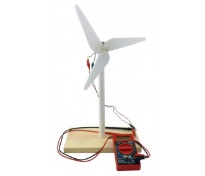 (Science Wind Kit)Sample Track 1 BudgetSample Clean Energy Activity DayTrack 2Grades (K-4) Program Coordinator organizes team members, pre-planning meetings begin, reach out to business guest speakers, and research hands-on learning activity. “Clean Energy Activity Day” is scheduled for Saturday, February 18, 2017. Team members meet once per week to finalize and discuss the components of the day (guest speakers, advertisement of day, hands-on learning activity, ordering of equipment, ordering of supplies, field trip organization if applicable, snacks and lunch supplies).  100 students are chosen to participate in “Clean Energy Day” (at least 50 students are female). 100 parents or legal guardians are chosen to participate with their child at “Clean Energy Day”.9am to 1pm Schedule9:00am - Students and Parents are provided with a continental breakfast and given an overview of the agenda for the next four hours.9:30am to 10:30am - Students and parents hear from 2 guest speakers who work in the clean energy industry. Guest speakers are innovative and engaging with the K-4 students. Guest speakers focus on working in solar and wind and explain his/her career path and how it relates to math or science problems or curriculum that students are currently working on. Guest speakers are engaging, aware of their audience and as an incentive are giving out small prizes to three students every 20 minutes if they can answer questions correctly based on their presentation.10:30am - Students and Parents are separated into two groups (K-2 with parent) (3rd – 4th Grade with parent)Kindergarten, 1st & 2nd GradeStudents and Parents work on a hands-on learning activity together. Facilitator explains how the event relates to current math and science curriculum and how clean energy activities are economic and sustainable career paths for students. Students and Parents assemble a Solar Kit Educational Robot (Solar Windmill, Solar Airboat, Solar Plane) (See picture below)3rd & 4th GradeStudents and parents work on a hands-on learning experience together. Facilitator explains how event relates to current math and science curriculum and how clean energy activities lead to economic stability and a sustainable career path for students. Students and parents assemble a Solar Kit Educational Robot (Solar Windmill, Solar Airboat, Solar Plane) (See picture below)12:00pm - Students are asked to discuss their findings and new learnings regarding clean energy/solar and how this can be applied to other instruction in math and science. Students and parents discuss what type of camps they could attend and what type of track they could study in high-school and college.12:30pm - Lunch Served/Clean Energy Gift Bags DistributedStudents are provided with Clean Energy Gift Bags that contain educational information on clean energy (coloring books and the reading book “Energy Makes Things Happen”). Pizza and ice-cream lunch provided and students are able to bring home Solar Kit Educational Robot.Parents are provided with Clean Energy Bags that contain information on local, regional and statewide resources for students to be engaged in Clean Energy/STEM activities (STEM Camps/Libraries, Museums). Parents that stay for the whole “Clean Energy Activity Day” are given a survey to complete and when completed receives a $25 gift card to a local grocery store.In addition to the Solar Kit Educational Robots that were sent home with students, the elementary school has ordered an additional 120 Solar Educational Kits to use with future curriculum for other students who attend the elementary school.  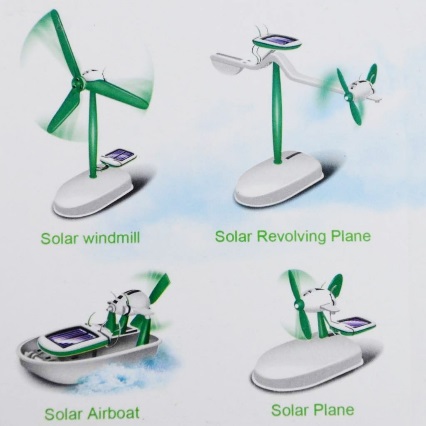 Solar KitsSample Track 2 BudgetNameIndustryBusinessEmailPhone LocationRandald BartlettHydropowerEnel Green Power North America, Inc.Randald.bartlett@enel.com978-513-3401AndoverLaurie CalvertSolar/Energy EfficiencyMeridian Associates, INClcalvert@meridianassoc.com978-299-0447 ext. 212BeverlySteve MoilanenSolarSolstice Initiativesteve@solsticeinitiative.org612-968-4248BostonCharlie LordEnergy EfficiencyRenew Energy Partnerslord@renewep.com617-571-1159BostonKeith HearonEnergy EfficiencyPoly 6 TechnologiesKeigh.hearon@poly6.com706-294-2966BostonMatthew StellmakerEnergy EfficiencyPoly 6 TechnologiesMatthew.stellmaker@poly6.com515-297-2206BostonJeff GadomskiSolarPro Starjeff@teamprostar.com617-432-7070BostonEugene SmotkinSolar/StorageNuVant Systems, Inc.esmotkin@nuvant.com617-373-7526BostonKerry VanMolleWaterOasys Waterkvanmolle@oasyswater.com617-982-7810BostonClaude ColpSolar/WindECA Solarcc@ecasolar.com603-630-5489BostonZoe VanderschmidtWater/Wind/Solar Energy StorageMeister Consultants Group, Inc.zoe.vanderschmidt@mc-group.com617-934-7847BostonCy KilbournEnergy EfficiencyEkotropecy@ekotrope.com 207-650-5668BostonNick SislerEnergy EfficiencyEkotropenick@ekotrope.com 617-453-8041BostonNicole AppenzellerWater/Wind/ Solar/Energy/Efficiency/StorageCenter for Sustainable Energynicole.appenzeller@energycenter.org857-243-2012BostonNancy MurphySolarSungage Financialnancy.murphy@sungagefinancial.com617-275-2345 ext. 743BostonMartine DionSolar/Water/ThermalSMMAmdion@smma.com 617-520-9461CambridgeTom LeueBiodieselHomestead, Inc.vegheat@gmail.com413-362-8453GreenfieldNancy HazardEnergy EfficiencyMember of NESEA/Consultantnhazard@WorldSustain.net413-774-5667GreenfieldGregory GarrisonSolarNortheast Solargreg@northeast-solar.com413-247-6045HatfieldKristen BrandtSolarSolect Energykbrandt@solect.com508-568-3511 (x717)HopkintonRandald BartlettHydropowerEnel Green Power North America, Inc. randald.bartlett@enel.com978-513-3401Lawrence/LowellBrian LaValleSolarSolar FiveBrian.lavalle@solarfive.com917-495-5552LexingtonDavid WillisWind (KidWind)University of Massachusetts LowellDavid_Willis@uml.edu978-934-3101LowellJason TaylorEnergy EfficiencyByggmeister Associatesjason.taylor727@gmail.com 617-470-6940NewtonScott PokrywaEnergy EfficiencyPower House Dynamicsspokrywa@powerhousedynamics.com617-340-6582 (x208)NewtonDan McGrathSolarUnited Solar Associatesdan@sun1776.com617-778-3904MaldenShirley YoungWaterSafvEshirley@safve.org781-545-3546ScituateMike KocsmierskySolarSpirit Solarmikek@spiritsolar.net413-883-3144SpringfieldBill PedersenWater/Wind/Solar/Energy StorageRenova Partnersbpedersen@brightfieldsllc.com 781-772-2878WellesleyRequest for Proposals Release DateMonday, September 12, 2016Close of Applicant Webinar RegistrationFriday, September 30, 2016, 4pmApplicant Webinar*Wednesday, October 5, 2016, 1pmDeadline for Written QuestionsTuesday, October 18, 2016, 4pmFinal Questions and Answers PostedMonday, October 24, 2016, 5pmLetter of Intent to Apply (Email)**Friday, October 28, 2016, 5pmApplication Due DateFriday, December 2, 2016, 4pmApplicants Notified of StatusFirst Week of January 2017Clean Energy Activity DayJanuary – March  2017	Criteria		Sub-CriteriaMinimum Threshold The application is complete and responsive to the Solicitation and Application requirementsExplanation of why this type of event is needed in applicants’ school; type of students that will benefit from this event (k-4) or (5-8)Description of applicants’ ability to execute a “Clean Energy Activity Day” and the goals of the eventExperience in guiding elementary and middle school students to Clean Energy/STEM awareness Proposed day is explained how participants will be aware and understand the skills/education needed to prepare for secondary education, post-secondary or career paths in Clean Energy/STEMThe application includes all required attachmentsThe clarity, specificity, and consistency of the application are sufficient to be deemed credible.Team Commitment and QualificationsApplicants must identify clear and concise identification of team members who will oversee, develop and execute the “Clean Energy Activity Day”The Program Coordinator for “Clean Energy Activity Day” must have experience working with elementary and middle school students and with Clean Energy/STEM curriculumsTeam Members education, qualifications and experience are listed on resumes included as attachments A clear description listed of employer(s) partners and other partnersIdentification of why partners were chosen and the roles, expectations and responsibilities The “Clean Energy Activity Day” Team should consist of up to three administrators (Program Coordinator and two additional staff members) who are located at applicants’ school with a minimum of 20 hours per week. Note: if awarded, Event Day Team will also have a member from MassCEC as an advisor.  Event Components and DetailTrack 1 or Track 2  SelectedMonday – Friday for Track 1 (Students only) orSaturday for Track 2 (Students with parents or guardians)Guest speaker selection and chosen sector topic guest speaker will addressDescription of event design and concept for “Clean Energy Activity Day. Include a work coordination plan in chart form (not included in the narrative) that includes implementation plan. Activities in the chart should include dates and who will lead activities such as reach out to guest speakers, order equipment or model equipment, prizes, planned start and end dates for each activity and how success will be measured under each activity (see Attachment C) Description of type of participant will target (e.g., science, math, English, low-income, honor students)Description of engaging how concepts will be engaging for (k-4), (5-8) or parents/guardians (if applicable)Description of proposed outcomes that students or parents will gain from participating in the “Clean Energy Activity Day”Description of event space available for “Clean Energy Day”, AV equipment for projectors or microphones that could be usedDescription  of proposed equipment to have a hands on learning experienceNumber of students or parents/legal guardians (if applicable) who participate in “Clean Energy Activity Day”Inclusion of a timeline and implementation planDescription and Strategy of outreach plan to school, community and parentsDescription of Bags Gift.BudgetReasonableness of the budget relative to the activities.Lead Applicant InformationLead Applicant InformationPrimary Applicant – OrganizationPartners (if any): Program Applying for:Applicant Taxpayer ID#  and jurisdiction (e.g., “a Massachusetts corporation”)Short Title of Project:Total MassCEC Funding Amount Sought:Total Project Cost:City/ Town/Zip Code:Mailing Street Address:State:Lead Applicant Point of Contact InformationLead Applicant Point of Contact InformationPrimary Contact: Authorized to commit organization; notified upon decision of grant awardPrimary Contact: Authorized to commit organization; notified upon decision of grant awardName:Title:Organization:Phone:Email Address:Fax:Mailing Street Address:City/ Town:State:Zip +4 Code:Project Manager: Contact over course of projectProject Manager: Contact over course of projectName:Title:Organization:Phone:Email Address:Fax:Mailing Street Address:City/ Town:State:Zip +4 Code:Other Collaborating Entities Contact Information  (create more boxes if needed) Other Collaborating Entities Contact Information  (create more boxes if needed) Name:Title:Organization:Phone:Email Address:Fax:Mailing Street AddressCity/ Town:State:Zip +4 Code:Timeline for Proposed Plan- Please identify each activity that you will engage in before, during and after “Clean Energy Activity Day”. If necessary, insert rows into the chart to capture all of the activities you will be undertaking.  Activities should include planning for the event (reaching out to businesses and guest speakers and ordering supplies for the event), finalizing the event day, and convening the Team who will lead “Clean Energy Activity Day”.If above schedule does not fully capture the nature of tasks associated with the event, please add additional detail in the form of a narrative. Add more boxes if necessary.Please list the number of students and parents (if applicable) “Clean Energy Activity Day” will host. Cost CategoryCost CategoryI.  Direct LaborI.  Direct LaborI.  Direct Labor Amount to be reimbursed Total Cost Name, Title, and OrganizationHourly Rate ($/hr)Anticipated HoursMassCEC CostTotal Event Cost$0.00$0.00$0.00$0.00$0.00Total Direct LaborTotal Direct LaborTotal Direct Labor$0.00$0.00II.  Subcontractors (including host)II.  Subcontractors (including host) Amount to be reimbursed Amount to be reimbursed Total CostFirm, Consultant Name, and TitleFirm, Consultant Name, and TitleMassCEC CostMassCEC CostTotal Event CostTotal SubcontractorsTotal Subcontractors$0.00$0.00$0.00III.  Direct Materials & Costs III.  Direct Materials & Costs  Amount to be reimbursed Amount to be reimbursed Total Cost ItemItemMassCEC CostMassCEC CostTotal Event CostTotal Direct Materials & CostsTotal Direct Materials & Costs$0.00$0.00$0.00Total Cost Summary Total Cost Summary Total Event CostsTotal Event CostsTotal Event CostsTotal Event Costs$0.00Total MassCEC Grant RequestTotal MassCEC Grant RequestTotal MassCEC Grant RequestTotal MassCEC Grant Request$0.00RateHoursCostTotalLaborProgram Coordinator$40.00 per hour15$600.00$600.00Team Member 1$40.00 per hour8$320.00$320.00Team Member 2$40.00 per hour8$320.00$320.00Business Speaker 1Stipend$100.00$100.00Business Speaker 2Stipend$100.00$100.00Facilitator or Teacher who will instruct students and on Wind and facilitate the assembly of Wind Science Kit (prep included)$40.00 per hour (includes prep)/3 Facilitators or $120.00 per facilitator$120.00 per Facilitator$360.00Equipment /SuppliesWind Turbine Science Kit$40.00 per kit125 Students$5000.00$5000.00Promotional Gift BagsBulk Rate$100.00$100.00Collateral  Material (Information Clean Energy/STEM Camps, High-School Programs, Higher Education Programs)$300.00$300.00Prizes/Giveaways (Tickets to Museum of Science/Gift Cards)$300.00$300.00Pizza & Ice Cream$400.00$400.00Total Cost “Clean Energy Activity Day”$7900.00RateHoursCostTotalLaborProgram Coordinator$40.00 per hour15$600.00$600.00Team Member 1$40.00 per hour10$400.00$400.00Team Member 2$40.00 per hour10$400.00$400.00Guest Business Speaker 1Stipend$100.00$100.00Guest Business Speaker 2Stipend$100.00$100.00Saturday Facilitator or Teacher who will instruct students and parents on Solar and facilitate the assembly of making Solar Kit Educational Robot$40.00 per hour (includes prep)/2 Facilitators 8$160.00 per Facilitator $320.00Equipment/SuppliesSolar Kit Educational Robot$15.00 per kit100 Students$1500.00$1500.00Promotional Gift BagsBulk Rate$40.00$40.00Promotional Material to advertise to the Parents and students of the “Clean Energy Activity Day” to take place on February 18$100.00$100.00Promotional Material/Information Clean Energy/STEM Camps, High-School Programs, Higher Education Programs$200.00$200.00$25 Gift Card for Parents (Completion of Survey) $25.00100 Parents$2500.00$2500.00Reading Book “Energy Makes Things Happen” $8.00100 Students$800.00$800.00Continental Breakfast Prizes/Giveaways (Tickets to Museum of Science/Gift Cards)$400.00Pizza & Ice Cream for all Participants$500.00Solar Educational Kits to Purchase.  School will use them for future use with other students in Math & Science Curriculums$15.00130 Kits$1950.00Total Cost “Clean Energy Activity Day”$9910.00